トラスト・ユース・センター第Ⅵ期生 申込書認定特定非営利活動法人 アメニティ2000 協会
事務局　西宮市北昭和町3-20 清水
TEL & FAX 0798-65-4303 携帯 080-3138-4164（清水）
Email soshisha@f6.dion.ne.jp　　　　　　　　　　　　　　　　　　　　　　　　　（記入日）　西暦　　　　　年　　　月　　　日　　　注意　提出された書類は返却いたしません。またいただいた情報はアメニティ2000協会内でのみ使用いたします。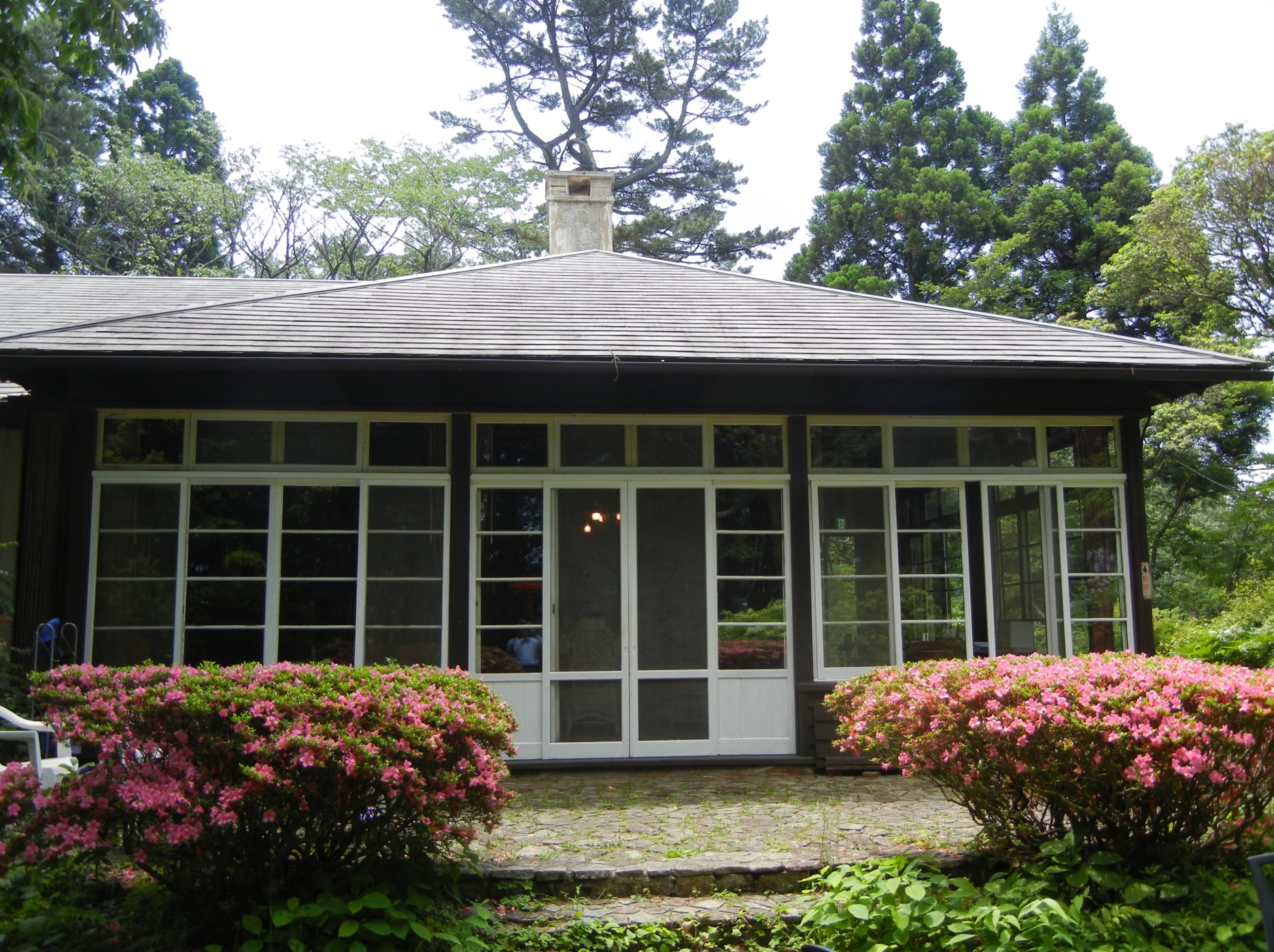 １（ふりがな）氏　　　名１（ふりがな）氏　　　名２生年月日(年齢）性　別西暦　　　年　　　月　　　日（　　　歳）　　　　男・女３現　住　所（出身都道府県）〒     　 -  　     　　　　（最寄駅　　　　　線　　　　　駅）（出身地　　　　　　　　　都・道・府・県）４連　絡　先（自宅電話）　　　　　　　　　　　　　　　　　　　　　　　（携帯電話）　　　　　　　　　　　　　　　　　　　　　　　（Emailアドレス） 　　　　　　　　　　　　　　　　　　　　　　　　５所　属　校（学校名）（学部・専攻）（学年）　６資　　　格（外国語、免許、特技など）・・・・・７今までに経験した諸活動とそこで学んだこと（ボランティア、部活サークル、海外経験など）７今までに経験した諸活動とそこで学んだこと（ボランティア、部活サークル、海外経験など）７今までに経験した諸活動とそこで学んだこと（ボランティア、部活サークル、海外経験など）７今までに経験した諸活動とそこで学んだこと（ボランティア、部活サークル、海外経験など）７今までに経験した諸活動とそこで学んだこと（ボランティア、部活サークル、海外経験など）７今までに経験した諸活動とそこで学んだこと（ボランティア、部活サークル、海外経験など）８ｱﾒﾆﾃｨ2000協会またはﾄﾗｽﾄ・ﾕｰｽ・ｾﾝﾀｰの活動の中で何に興味がありますか８ｱﾒﾆﾃｨ2000協会またはﾄﾗｽﾄ・ﾕｰｽ・ｾﾝﾀｰの活動の中で何に興味がありますか８ｱﾒﾆﾃｨ2000協会またはﾄﾗｽﾄ・ﾕｰｽ・ｾﾝﾀｰの活動の中で何に興味がありますか８ｱﾒﾆﾃｨ2000協会またはﾄﾗｽﾄ・ﾕｰｽ・ｾﾝﾀｰの活動の中で何に興味がありますか８ｱﾒﾆﾃｨ2000協会またはﾄﾗｽﾄ・ﾕｰｽ・ｾﾝﾀｰの活動の中で何に興味がありますか８ｱﾒﾆﾃｨ2000協会またはﾄﾗｽﾄ・ﾕｰｽ・ｾﾝﾀｰの活動の中で何に興味がありますか※備　　　　考